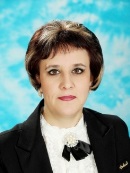 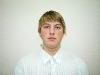 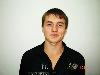 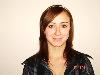 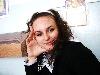 Елена СергеевнаКулаков АлексейСергеев АндрейЧуланова ВалентинаХаратян Карина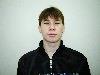 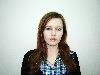 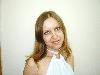 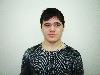 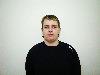 Наумов АлексейБайкова КрестинаСпирчихина ЕленаЧесноков РоманДрындин Роман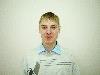 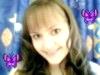 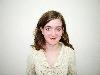 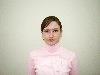 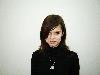 Балаев АртёмСапожникова ТатьянаКапитонова ИринаЩурина ЕвгенияБрагина Екатерина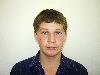 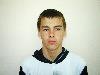 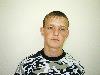 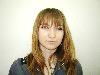 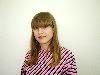 Зуев ИльяКостин АлексейЛукин СергейМелочникова ЛюбовьРедькина Диана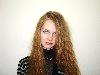 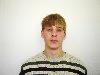 Торцева ЮлияФедченко Евгений